(K27)  –  (EN)https://oe1.orf.at/programm   –  Programm von heute  /  today's programme 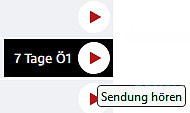 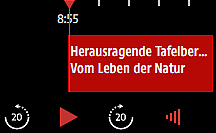 Kurze Sendungen, Dauer etwa fünf Minuten:  / 
Short programmes, lasting for about five minutes: Dauer etwa zwanzig Minuten, für schon Geübte:  /  
lasting for about twenty minutes, for those who have already practised:Dauer etwa fünfzig Minuten, Niveau ab B1:  / 
Lasting for about fifty minutes, level B1 and above: Zum Stöbern und Entdecken:  /  For browsing and discovering:Einfache Sprache  /  Easy languageDeutsche Welle (DW), BRD  Kapitelseite:  Radio hören im WebChapter page: Listening to the radio on the webRadio hören im Web Deutsch vertiefen durch Zuhören und WiederholenListen to the radio on the web Deepening German through listening and repeatingMan kann die Sendungen des ORF, Programm Ö1, von heute und von den vorangegangenen sechs Tagen frei abrufen und sich beliebig oft anhören.Auch das hilft, die eigenen Deutsch–Kenntnisse durch Zuhören und Wiederholen zu vertiefen.You can call up the programmes of the ORF, programme Ö1, from today and from the previous six days freely and listen to them as often as you like.This also helps to deepen one's knowledge of German by listening and repeating. Hier eine kleine Auswahl von kurzen und längeren Sendungen mit gesprochenen Texten.Here is a small selection of short and longer programmes with spoken texts.Einfach zuhören, auch schon ab Niveau A1.Just listen, even from level A1.Die abrufbare Sendung ist mit einem roten Dreieck markiert.Beispiel:The programme that can be called up is marked with a red triangle.Example:Vom Leben der NaturMenschen aus Wissenschaft und Praxis erzählen über ihr Fachgebiethttps://oe1.orf.at/vomlebendernaturFrom the Life of NaturePeople from science and practice talk about their field of expertiseFrom the Life of NaturePeople from science and practice talk about their field of expertiseWissen aktuellWissenswertes aus Medizin, Astronomie, Physik, Geschichte und Gesellschafthttps://oe1.orf.at/wissenaktuellKnowledge up to dateInteresting facts from medicine, astronomy, physics, history and society Betrifft: GeschichteEinblicke – "Kurzgeschichten" – in die Geschichte anhand historischer Entwicklungenhttps://oe1.orf.at/betrifftgeschichteSubject: HistoryInsights - "short stories" - into history based on historical developments RadiogeschichtenOriginaltexte der Weltliteratur;Klassiker, Neuerscheinungen, Ö1 Essay.https://oe1.orf.at/radiogeschichtenRadio StoriesOriginal texts from world literature;Classics, new publications, Ö1 Essay.Das Buch als Kunst Literatur, Sachbuch, Poesie oder Hörspielhttps://oe1.orf.at/lesen  [Manche Audio‘s können aus rechtlichen Gründen nicht mehr verfügbar sein.]The book as an Art Literature, non-fiction, poetry or radio play [Some audios may no longer be available for legal reasons].Literarisches ÖsterreichAktuelle Literatur österreichischer Autorenhttps://oe1.orf.at/archiv_literarischesoesterreich Literary AustriaCurrent literature by Austrian authorsProgramm Ö1, heute und die sechs Tage vorher:https://oe1.orf.at/programm Programme Ö1, today and the six days before:Hier können Sie die wichtigsten Nachrichten des Tages in Einfacher Sprache lesen.https://orf.at/  Am Ende der Seite, ganz unten.Here you can read the most important news of the day in easy language. At the very bottom of the page.Langsam gesprochene aktuelle Tagesnachrichten  (BRD und international; Niveaustufe: B2)Das langsam und verständlich gesprochene Audio trainiert das Hörverstehen. Zusätzlich gibt es den vollständigen Text zum Mitlesen. Mit Download der Audio-Dateihttps://learngerman.dw.com  Slowly spoken current daily news (FRG and international; level: B2).The slowly and comprehensibly spoken audio trains listening comprehension. In addition, the complete text is available for reading along. With download of the audio file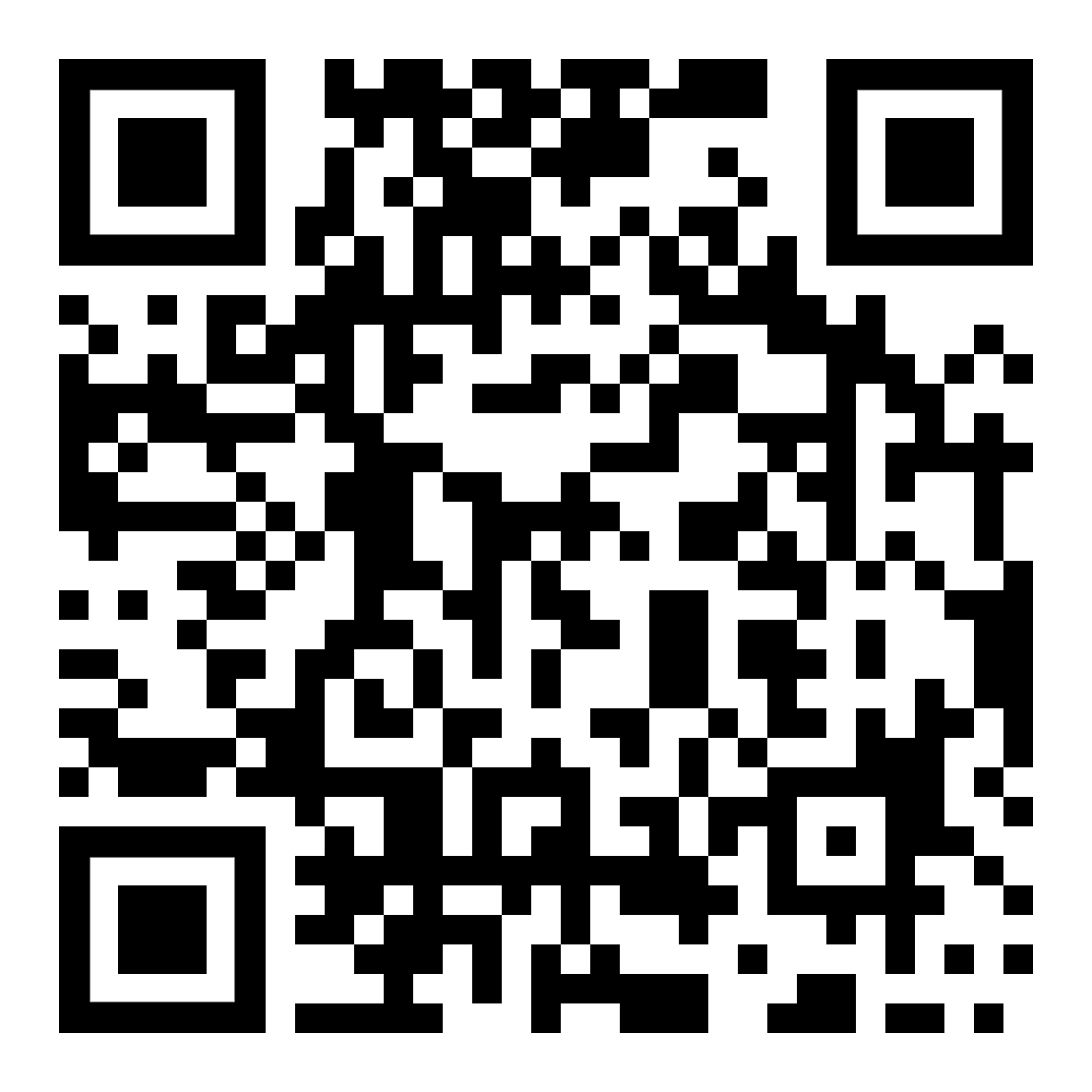 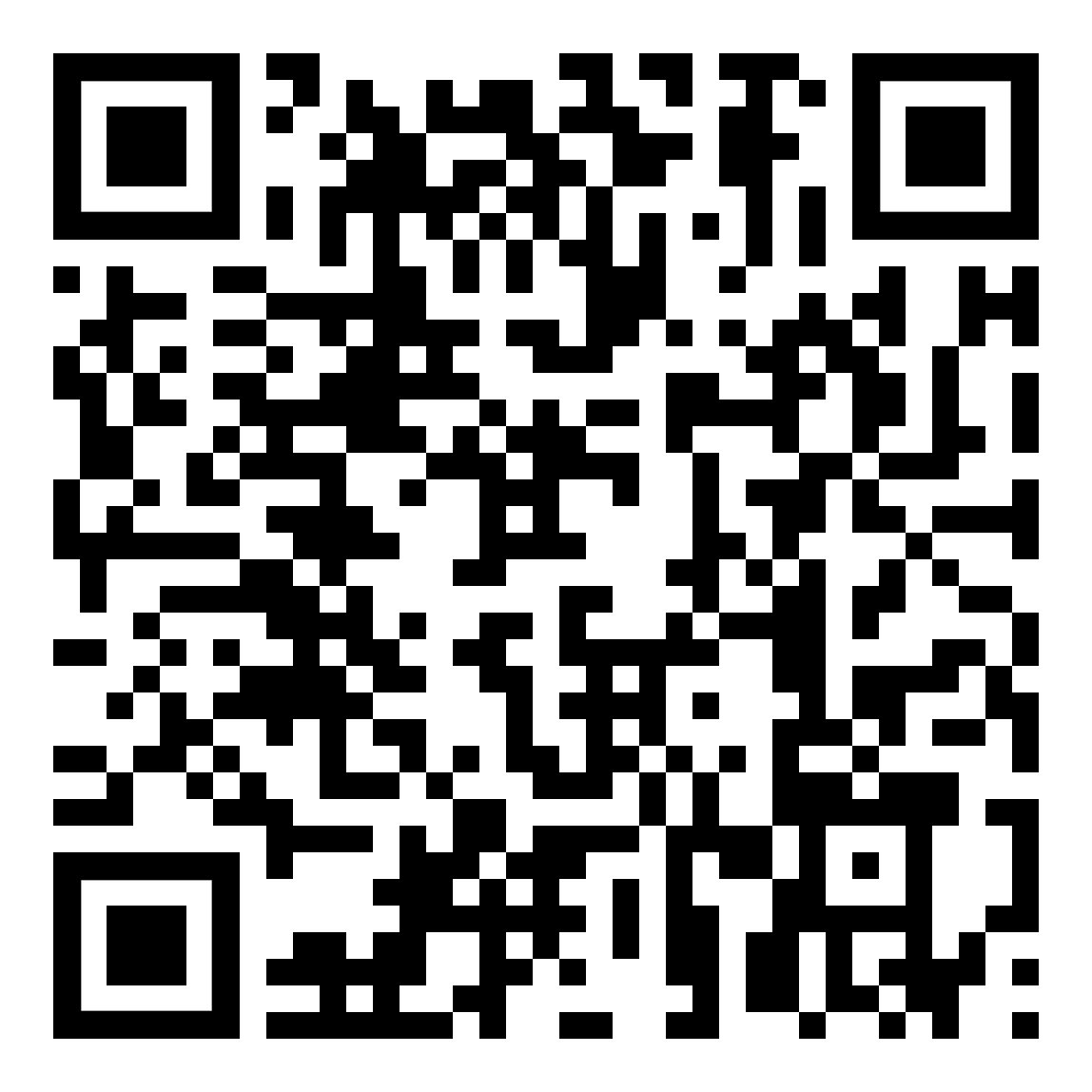 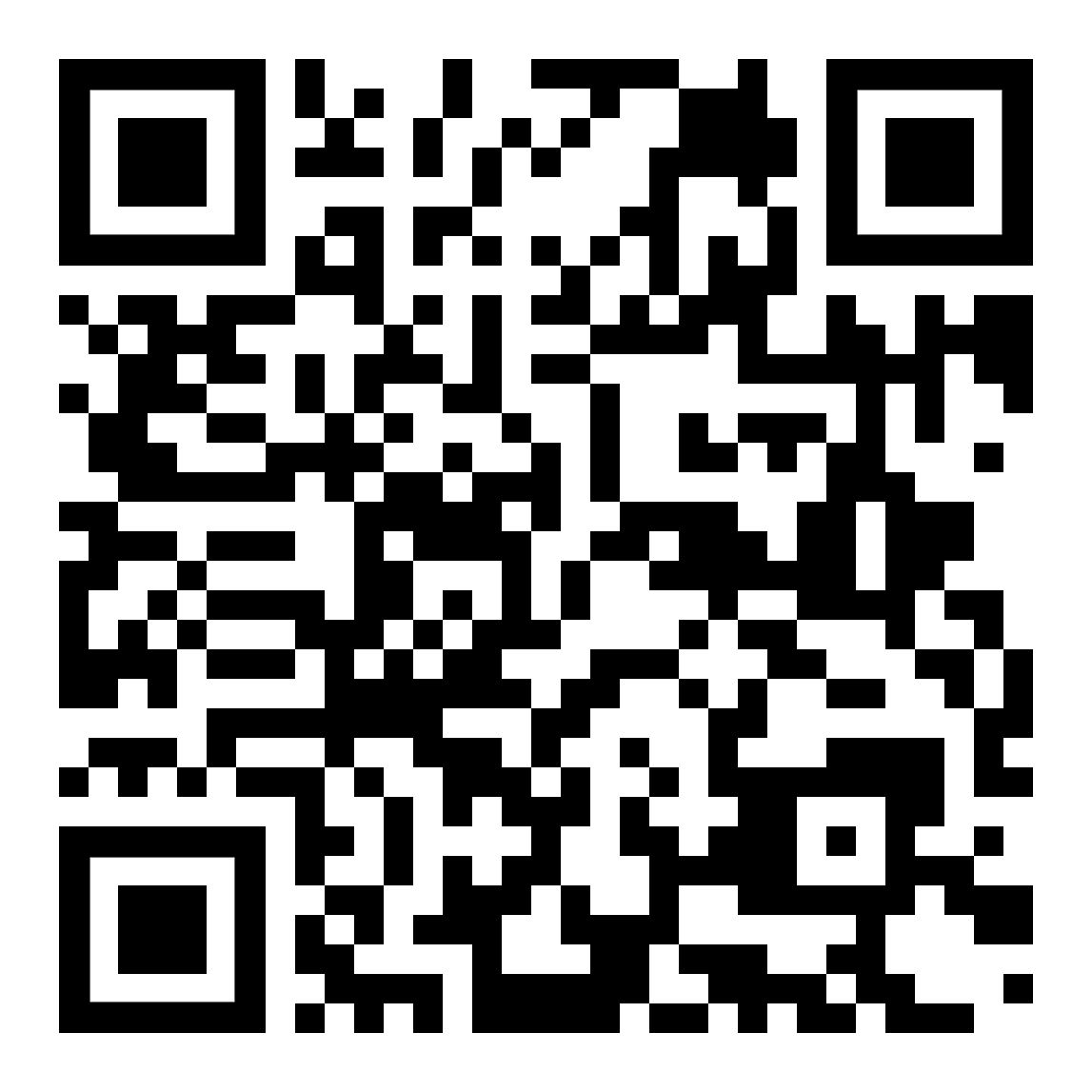 Höre dir den Text an (MP3)listen to the textdiese Seite  /  this pagezur Startseite Deutsch – Englischto the starting page German – English